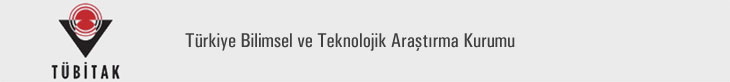 TÜBİTAKMÜKEMMELİYET MERKEZİ DESTEK PROGRAMI (1004 PROGRAMI)ARAŞTIRMA PROGRAMI GELİŞME RAPORU FORMU<20AG....><ARAŞTIRMA PROGRAMI ADI>Rapor no		              :Rapor tarihi(*)	              :ARAŞTIRMA PROGRAMI YÖNETİŞİMİAraştırma Programı Yönetim PlanıRapor döneminde yönetime ilişkin gerçekleştirilen çalışmalar (yapılan toplantılar, raporlamalar) sunulmalıdır.İletişim Yönetim PlanıAPYÖK ve APYK’lar arası iletişim ve bilgi paylaşımına ilişkin bilgiler sunulmalıdır. Tüm araştırmacıların birbirleriyle iletişimi ve bilgi paylaşımı, paydaşlarla iletişimin nasıl sağlandığı, karar mercilerine bilgi akışının nasıl sağlandığı hususları açıklanmalıdır.Risk Yönetim PlanıRapor döneminde (varsa) gerçekleşen riskler ve izlenen B planları sunulmalıdır. Araştırma programına (varsa) takvimsel, mali ve teknik açılardan etkileri açıklanmalıdır.Tedarik Yönetim PlanıRapor dönemi için öngörülen ve gerçekleştirilen kritik tedarik kalemleri ve bunların yönetimine ilişkin hususlar sunulmalıdır.Fikri ve Sınai Mülkiyet Hakları (FSMH) Yönetim PlanıAraştırma programı kapsamında rapor döneminde (varsa) ortaya çıkan FSMH’ye ilişkin yapılan çalışmalar açıklanmalıdır.